П О С Т А Н О В Л Е Н И Еот  28.04.2017  № 461г. МайкопО внесении изменений в постановление Администрации муниципального образования «Город Майкоп» от 06.05.2016 № 339 «Об утверждении Порядка реализации мероприятий муниципальной программы «Адресная социальная помощь малоимущим гражданами другим категориям граждан, находящимся в трудной жизненной ситуации, на 2016 – 2018 годы» на 2016 - 2018 годы»В целях реализации муниципальной программы «Адресная социальная помощь малоимущим гражданам и другим категориям граждан, находящимся в трудной жизненной ситуации, на 2016 – 2019 годы»,                            п о с т а н о в л я ю:Внести в постановление Администрации муниципального образования «Город Майкоп» от 06.05.2016 № 339 «Об утверждении Порядка реализации мероприятий муниципальной программы «Адресная социальная помощь малоимущим гражданам и другим категориям граждан, находящимся в трудной жизненной ситуации, на 2016 – 2018 годы» на 2016 - 2018 годы» следующие изменения:1) в названии, по всему тексту постановления и Порядка цифры «2018» заменить на «2019»;2) пункты 21.1., 21.2., 22.1., 23.1., 24.1., 25.1., 26.1. Порядка изложить в следующей редакции:«21.1. В целях получения данного вида помощи:1. Гражданин-заявитель представляет следующие документы самостоятельно: - заявление по форме (приложение № 4);- выписку из домовой (поквартирной) книги; - паспорт заявителя;- документ, подтверждающий факт постоянного проживания на территории муниципального образования «Город Майкоп»; 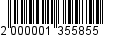 - справки о доходах всех членов семьи за последние 3 месяца, предшествующие месяцу обращения (зарплате, стипендии, алиментах и др.);-  копии документов, о праве на льготы (при наличии);- документы, подтверждающие правовые основания отнесения граждан к членам одной семьи (членами семьи могут быть признаны родственники независимо от степени родства и иные граждане, если они вселены собственником жилого помещения в качестве членов своей семьи) (свидетельство о рождении детей, свидетельство о браке, свидетельство о расторжении брака и др.);- документы, подтверждающие наличие трудной жизненной ситуации (выписка из лечебного учреждения, акт о пожаре, справка правоохранительных органов об утрате имущества в результате кражи, копия свидетельства о смерти и др.);- копия счета в кредитном учреждении.2. Перечень документов, запрашиваемых в порядке межведомственного информационного взаимодействия:- справки о пенсии, пособиях всех членов семьи за последние 3 месяца, предшествующие месяцу обращения;- справка из территориальных органов Федеральной налоговой службы об отсутствии регистрации в качестве предпринимателя, о доходах от предпринимательской деятельности за 3 месяца, предшествующих месяцу обращения; - справка об осуществлении ухода за нетрудоспособным лицом.Указанные документы заявитель вправе предоставить самостоятельно.21.2. Документы, перечисленные в пп.1 п 21.1. настоящего Порядка (кроме справок) предоставляются в подлинниках и копиях, которые заверяются специалистом при приеме заявления.22.1. В целях получения данного вида помощи гражданин-заявитель предоставляет следующие документы:1. Гражданин-заявитель представляет следующие документы самостоятельно: - заявление по форме (приложение № 4);- выписку из домовой (поквартирной) книги;- паспорт заявителя;- документ, подтверждающий факт постоянного проживания на территории муниципального образования «Город Майкоп»;- справки о доходах всех членов семьи за последние 3 месяца, предшествующие месяцу обращения (зарплате, стипендии, алиментах и др.);- копии документов о праве на льготы (при наличии);- документы, подтверждающие правовые основания отнесения граждан к членам одной семьи (членами семьи могут быть признаны родственники независимо от степени родства и иные граждане, если они вселены собственником жилого помещения в качестве членов своей семьи) (свидетельство о рождении детей, свидетельство о браке, свидетельство о расторжении брака и др.);- документы, подтверждающие право пользования жилым помещением, занимаемым заявителем: справка из ФГУП «Ростехинвентаризация» по Республике Адыгея о принадлежности жилого помещения, ордер на жилое помещение;- проектно-сметную документацию на газоснабжение домовладения;- акт выполненных работ, платежные документы, подтверждающие затраты, связанные с газификацией домовладения;- копия счета в кредитном учреждении.2. Перечень документов, запрашиваемых в порядке межведомственного информационного взаимодействия:- справки о пенсии, пособиях всех членов семьи за последние 3 месяца, предшествующие месяцу обращения;- справка из территориальных органов Федеральной налоговой службы об отсутствии регистрации в качестве предпринимателя, о доходах от предпринимательской деятельности за 3 месяца, предшествующих месяцу обращения; - выписка из Единого государственного реестра недвижимости (ЕГРН) по состоянию на дату подачи заявления.Указанные документы заявитель вправе предоставить самостоятельно.23.1.  Документы необходимые для назначения ежемесячного пособия многодетной семье:1. Гражданин-заявитель представляет следующие документы самостоятельно:  - заявление по форме (приложение № 5);- выписку из домовой (поквартирной) книги;- паспорт заявителя;- документ, подтверждающий факт постоянного проживания на территории муниципального образования «Город Майкоп»;- справки о доходах всех членов семьи за последние 3 месяца, предшествующие месяцу обращения (зарплате, стипендии, алиментах и др.);- документы, подтверждающие правовые основания отнесения граждан к членам одной семьи (членами семьи могут быть признаны родственники независимо от степени родства и иные граждане, если они вселены собственником жилого помещения в качестве членов своей семьи) (свидетельство о рождении детей, свидетельство о браке, свидетельство о расторжении брака и др.);- договор найма или договор безвозмездного пользования жилым помещением, заключенным с лицами, проживающими в жилом помещении собственника, но не являющегося членами его семьи;- копия счета в кредитном учреждении.2. Перечень документов, запрашиваемых в порядке межведомственного информационного взаимодействия:- справка из территориальных органов Федеральной налоговой службы об отсутствии регистрации в качестве предпринимателя, о доходах от предпринимательской деятельности за 3 месяца, предшествующих месяцу обращения; - справки о пенсии, пособиях всех членов семьи за последние 3 месяца, предшествующие месяцу обращения.Указанные документы заявитель вправе предоставить самостоятельно.24.1. В целях получения данного вида помощи гражданин-заявитель предоставляет самостоятельно следующие документы:- заявление по форме (приложение № 6).- выписку из домовой (поквартирной) книги;- паспорт заявителя;-документ, подтверждающий факт постоянного проживания на территории муниципального образования «Город Майкоп»;- справка об освобождении из мест лишения свободы;- копия счета в кредитном учреждении. Документы, запрашиваемые в рамках межведомственного информационного взаимодействия не предусмотрены.25.1. В целях получения данного вида помощи гражданин-заявитель предоставляет самостоятельно следующие документы:- заявление по форме (приложение № 7);- паспорт заявителя;- документ, подтверждающий факт постоянного проживания на территории муниципального образования «Город Майкоп»;- - копии документа о праве на льготы;- сведения о совместно проживающих членах семьи, подтверждающие их нетрудоспособность – льготное, пенсионное удостоверение, справку об инвалидности и др.;- копия счета в кредитном учреждении;-договор найма или договор безвозмездного пользования жилым помещением, заключенным с лицами, проживающими в жилом помещении собственника, но не являющимися членами его семьи.Документы, запрашиваемые в рамках межведомственного информационного взаимодействия не предусмотрены.26.1. В целях получения данного вида помощи:1.  Заявитель (за исключением лиц, указанных в п.8 настоящего Порядка) предоставляет самостоятельно следующие документы:- заявление по форме (приложение № 8);- паспорт заявителя;- выписка из домовой (поквартирной) книги;-документ, подтверждающий факт постоянного проживания на территории муниципального образования «Город Майкоп»;- справки о доходах всех членов семьи за последние 3 месяца, предшествующие месяцу обращения (зарплате, стипендии, алиментах и др.);- копии документов о праве на льготы (при наличии);- документы, подтверждающие правовые основания отнесения граждан к членам одной семьи (членами семьи могут быть признаны родственники независимо от степени родства и иные граждане, если они вселены собственником жилого помещения в качестве членов своей семьи) (свидетельство о рождении детей, свидетельство о браке, свидетельство о расторжении брака и др.);- справка, выданная комитетами территориального общественного самоуправления по месту жительства об отсутствии условий для помывки граждан;- договор найма или договор безвозмездного пользования жилым помещением, заключенным с лицами, проживающими в жилом помещении собственника, но не являющимися членами его семьи.2) Исчерпывающий перечень документов, запрашиваемых в порядке межведомственного информационного взаимодействия:- справки о пенсии, пособиях членов семьи за последние 3 месяца, предшествующие месяцу обращения;- справка из территориальных органов Федеральной налоговой службы об отсутствии регистрации в качестве предпринимателя, о доходах от предпринимательской деятельности за 3 месяца, предшествующих месяцу обращения; - справка об осуществлении ухода за нетрудоспособным лицом.Указанные документы заявитель вправе предоставить самостоятельно.».3)  в пункте 27.1. Порядка цифры «1-5, 7» заменить цифрами «1-4, 6».2. Опубликовать настоящее постановление в газете «Майкопские новости» и разместить на официальном сайте Администрации муниципального образования «Город Майкоп».3. Постановление «О внесении изменений в постановление Администрации муниципального образования «Город Майкоп» от 06.05.2016 № 339 «Об утверждении Порядка реализации мероприятий муниципальной программы «Адресная социальная помощь малоимущим гражданами другим категориям граждан, находящимся в трудной жизненной ситуации, на 2016 – 2018 годы» на 2016 - 2018 годы» вступает в силу со дня его опубликования и распространяется на правоотношения, возникшие с 1 января 2017 года.Глава муниципального образования«Город Майкоп»                                                   			     А.В. НаролинАдминистрация муниципального образования «Город Майкоп»Республики Адыгея 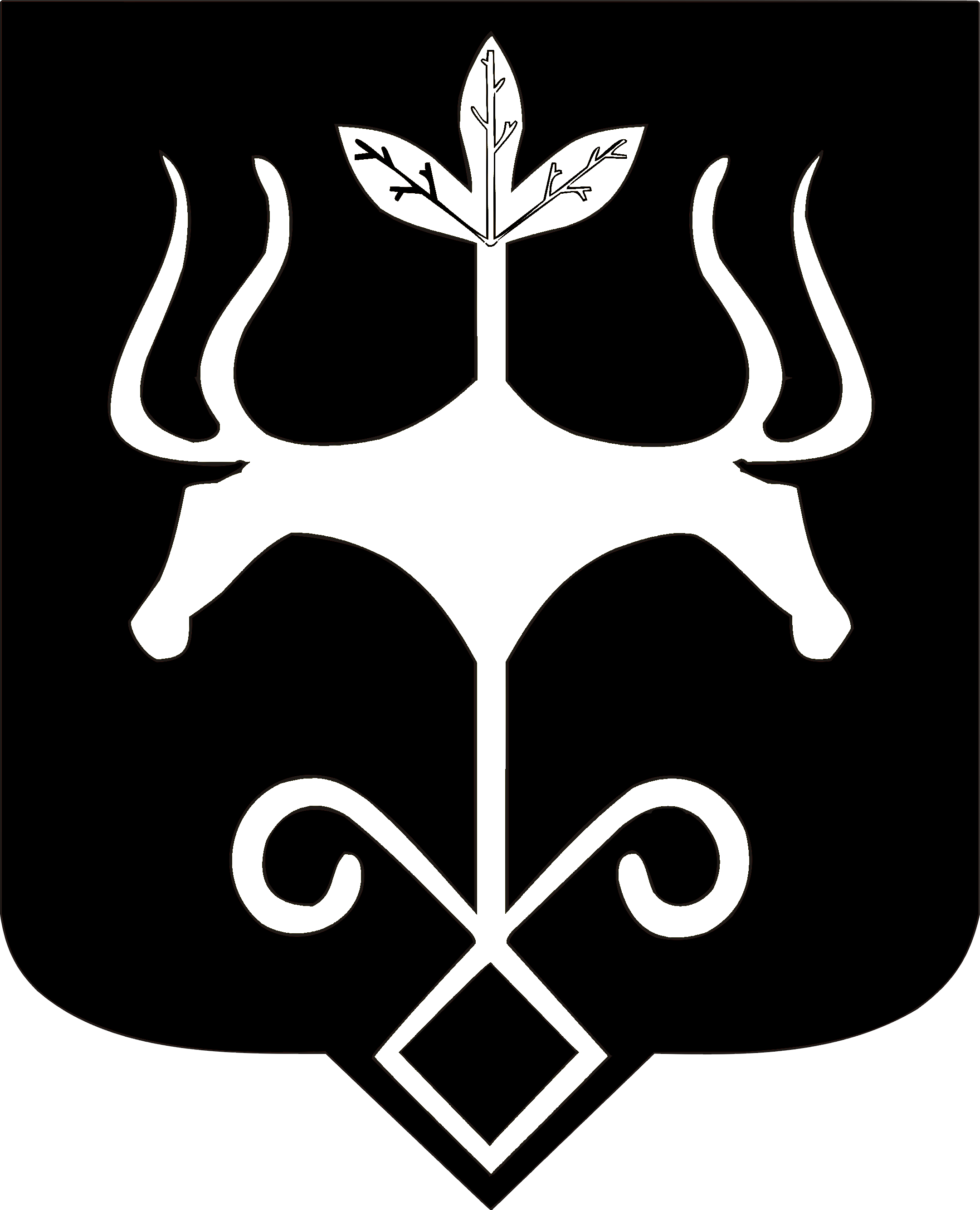 Адыгэ Республикэммуниципальнэ образованиеу 
«Къалэу Мыекъуапэ» и Администрацие